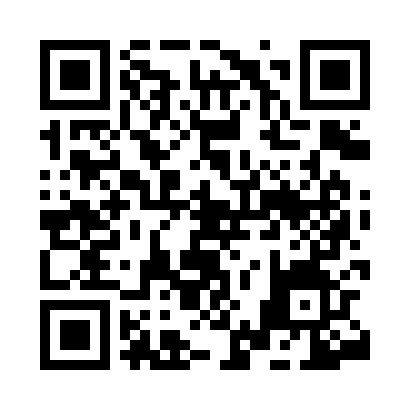 Ramadan times for Ariis, ItalyMon 11 Mar 2024 - Wed 10 Apr 2024High Latitude Method: Angle Based RulePrayer Calculation Method: Muslim World LeagueAsar Calculation Method: HanafiPrayer times provided by https://www.salahtimes.comDateDayFajrSuhurSunriseDhuhrAsrIftarMaghribIsha11Mon4:484:486:2712:184:196:096:097:4212Tue4:464:466:2512:174:206:106:107:4313Wed4:444:446:2412:174:216:116:117:4514Thu4:424:426:2212:174:226:136:137:4615Fri4:404:406:2012:164:236:146:147:4816Sat4:384:386:1812:164:246:156:157:4917Sun4:364:366:1612:164:256:176:177:5118Mon4:344:346:1412:164:266:186:187:5219Tue4:324:326:1212:154:276:196:197:5420Wed4:304:306:1012:154:296:216:217:5521Thu4:274:276:0812:154:306:226:227:5722Fri4:254:256:0612:144:316:236:237:5823Sat4:234:236:0412:144:326:256:258:0024Sun4:214:216:0212:144:336:266:268:0125Mon4:194:196:0012:134:346:276:278:0326Tue4:174:175:5912:134:356:296:298:0427Wed4:144:145:5712:134:366:306:308:0628Thu4:124:125:5512:134:376:316:318:0829Fri4:104:105:5312:124:376:336:338:0930Sat4:084:085:5112:124:386:346:348:1131Sun5:065:066:491:125:397:357:359:121Mon5:035:036:471:115:407:377:379:142Tue5:015:016:451:115:417:387:389:163Wed4:594:596:431:115:427:397:399:174Thu4:574:576:411:115:437:407:409:195Fri4:544:546:391:105:447:427:429:216Sat4:524:526:381:105:457:437:439:227Sun4:504:506:361:105:467:447:449:248Mon4:474:476:341:095:477:467:469:269Tue4:454:456:321:095:487:477:479:2710Wed4:434:436:301:095:497:487:489:29